ПЕРЕЧЕНЬ ДОКУМЕНТОВ ДЛЯ ПОДАЧИ ЗАЯВЛЕНИЯ НА БАНКРОТСТВО ФИЗИЧЕСКОГО ЛИЦА ВАЖНО: - срок действия документов 1 месяц	     - допустимы как копии, так и электронные версии документов (распечатки с портала «Гос. услуги», личных кабинетов ФНС, Банков, МФО и пр.)Личные документы (в копиях):— паспорт;— ИНН;— СНИЛС;— справка о судимости либо отсутствии судимости (можно заказать бесплатно через портал «Гос. услуги»);— справка о нетрудоспособности, инвалидности (при наличии) должника и супруга должника (при наличии);— свидетельства о заключении и расторжении брака, рождении детей, смены ФИО (при наличии);— брачный договор, соглашение о разделе имущества, соглашение об алиментах (при наличии).Документы о наличии задолженности (в копиях, либо печатаные версии документов из личных кабинетов Банков/МФО):— договоры с банками, микрофинансовыми организациями и т.п.;— расписки о займах у физических лиц;— справки, подтверждающие размер задолженности;— претензии, исковые заявления от кредиторов, постановления о возбуждении исполнительного производства (при наличии);— платежные требования от государственных органов, например, налоговой инспекции, ПФР или ГИБДД (при наличии)Документы, подтверждающие наличие имущества и доходов (в копиях либо печатаные версии документов из портала «Гос. услуги», личного кабинета ФНС):— справка с места работы по форме 2-НДФЛ о доходах за последние 3 (три) года (либо из ФНС об отсутствии дохода). Если невозможно получить у работодателя, документ о доходе за последние 3 (три) года можно получить в налоговой инспекции по месту жительства либо в личном кабинете налогоплательщика;— трудовой договор, трудовая книжка (при наличии);— выписка из индивидуального лицевого счета застрахованного лица о пенсионных накоплениях (можно заказать бесплатно через портал «Гос. услуги», либо получить в ПФР по месту жительства);— справки из Пенсионного фонда и Фонда социального страхования о назначении пенсий, пособий, других социальных выплат (при наличии);— справка из службы занятости о статусе безработного (в случае отсутствия официального трудоустройства);— сведения о наличии ИП/ либо самозанятости (при наличии);— выписки по ДЕБЕТОВЫМ банковским счетам за последние 3 (три) года, включая сведения об остатках на счетах, ДЕБЕТОВЫЕ СЧЕТА И КАРТЫ, КРОМЕ «ЗАРПЛАТНЫХ» И «ДЛЯ ПОСОБИЙ», ПРИ ПОЛУЧЕНИИ СПРАВКИ НЕОБХОДИМО ЗАКРЫТЬ; — выписка из ЕГРП («Росреестр», «Регпалата») на должника и на супруга должника (при наличии) об объектах недвижимости, зарегистрированных на территории РФ за последние 3 (три) года (заказать платно через  МФЦ или «Мои документы»);— свидетельство о государственной регистрации транспортного средства (в том числе наземного, водного и воздушного), принадлежащего должнику и супругу должника (при наличии, если нажито в браке);— выписка из ЕГРЮЛ, содержащая сведения о наличии доли в уставном капитале Юридического лица (бесплатно через сайт ФНС), принадлежащего должнику и супругу должника (при наличии если нажито в браке);— документы на иное имущество должника и супруга должника (при наличии, если нажито в браке);Документы о совершенных сделках по продаже имущества за последние 3 (три) года (в копиях):— копии договоров о сделках с имуществом, ценными бумагами, долями в уставном капитале;— копии договоров купли-продажи, дарения, залога, мены и др.Документы, подтверждающие наличие обстоятельств, препятствующих исполнению финансовых обязательств (в копиях): данные документы обговариваются на первичной консультации индивидуально._____________________________________________________________________________________________________________________________________________________________________________________________________________________________________________________________________________________________Перед подачей заявления о признании гражданина банкротом Вам в обязательном порядке необходимо ознакомиться с содержанием п.9 ст. 213.9, п.2 ст. 213.13, п.3 ст. 213.19, п.п. 4,5 ст. 213.28, ст. ст. 213.29, 213.30 ФЗ «О несостоятельности (банкротстве)».Посмотреть консультации юристов Правового центра «Реформа» и найти ответы на часто задаваемые вопросы о процедуре банкротства Вы можете на нашем YouTube – канале, для этого отсканируйте QR-код: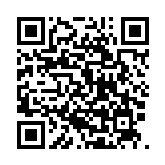 420021, г. Казань, ул. Г. Камала, 55Тел./факс +7 (843) 233-50-23e-mail: reforma-kazan@mail.ruсайт: реформа-казань.рф             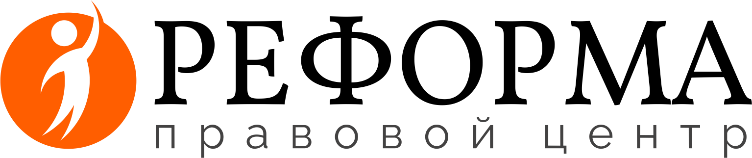 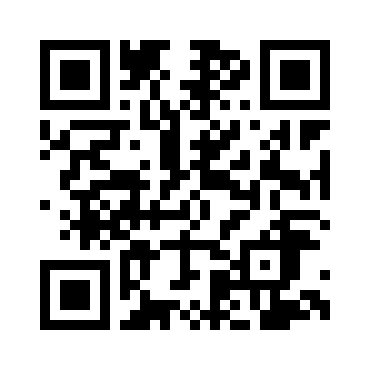 